2. RAZRED: ANGLEŠČINATa teden vas čakajo naslednje naloge:Na spodnji povezavi si poglej zgodbo EDDIE, THE EARTHWORM.https://www.youtube.com/watch?v=4OWmnZD9Fwk&t=3s (Zgodba se začne pri 10 minutah in 55 sekundah.)Po gledanju v slovenščini, ustno obnovi zgodbo.V angleščini, ustno naštej živali, ki nastopajo v zgodbi.Razmisli, zakaj je Eddie kralj vrta (KING OF THE GARDEN).V zvezek zapiši naslov EDDIE, THE EARTHWORM in nariši najljubši prizor iz zgodbe. Če imaš zvezek slučajno v šoli, nariši na list in ga spravi v mapo.Oglej si sliki.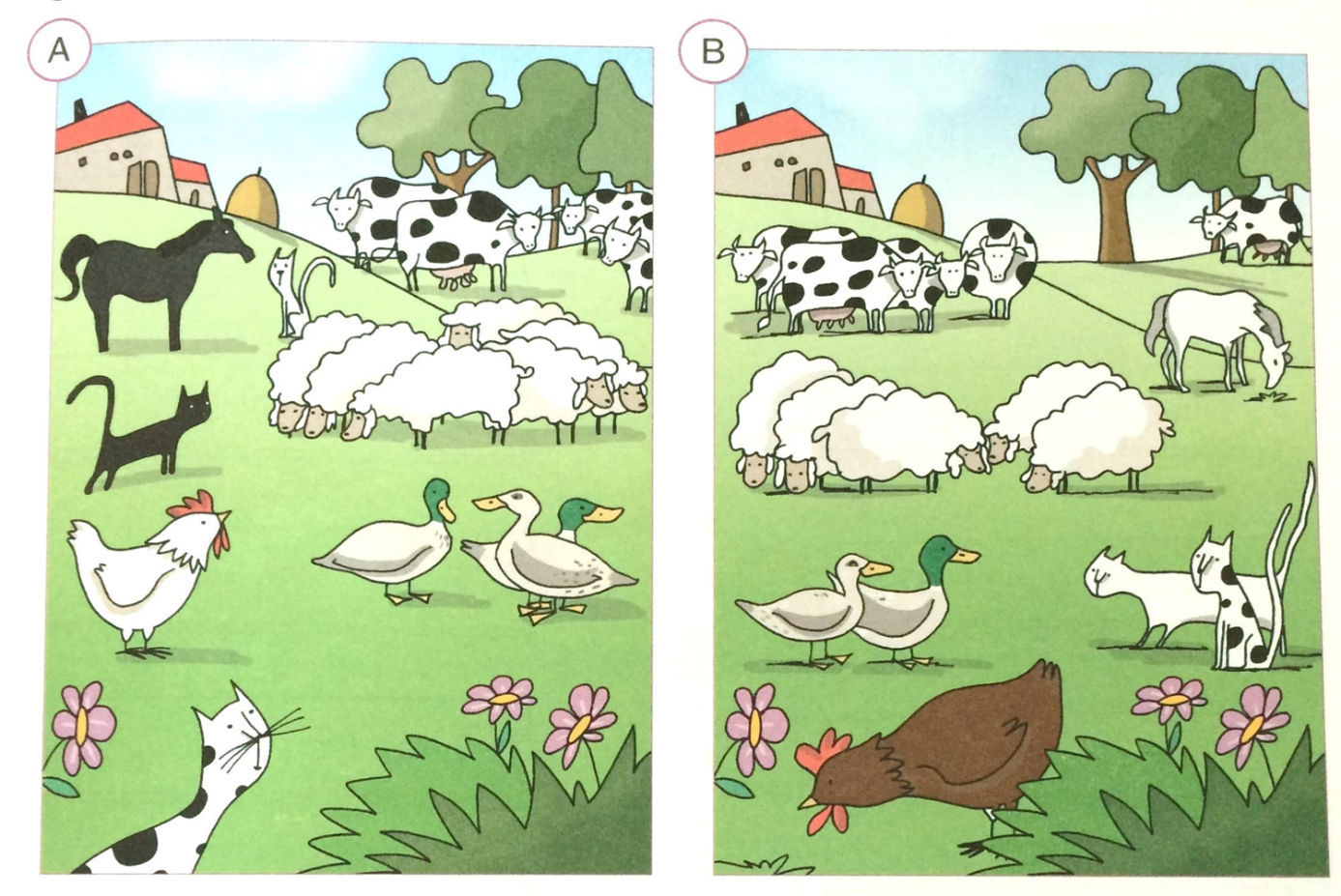 Preštej živali in povej, koliko živali je na sliki A in na sliki B.Poskusi povedati s celimi povedmi, npr.:THERE IS 1 HEN.THERE ARE 5 COWS.Če je na sliki samo ena žival, začneš poved z THERE IS. Če sta dve živali ali več, začneš poved z THERE ARE.Če so ti cele povedi pretežke, pa samo povej in našteje, npr.:2 CATS, 4 COWS, 1 HEN …Vesela bom, če mi boste tisti, ki se še niste oglasili, pisali na moj e-mail: nena.petric@os-sturje.si,  da vidim, kako vam gre.Želim vam lepe počitnice!Bye – byeNena Petrič